Мы подготовили для Вас дополнительную информацию по косилкам Ferri:Манипуляторные косилки FERRI T380D и T430DМанипуляторные косилки FERRI T380D и T430DМанипуляторные косилки FERRI T380D и T430DМанипуляторные косилки FERRI T380D и T430DМанипуляторные косилки FERRI T380D и T430D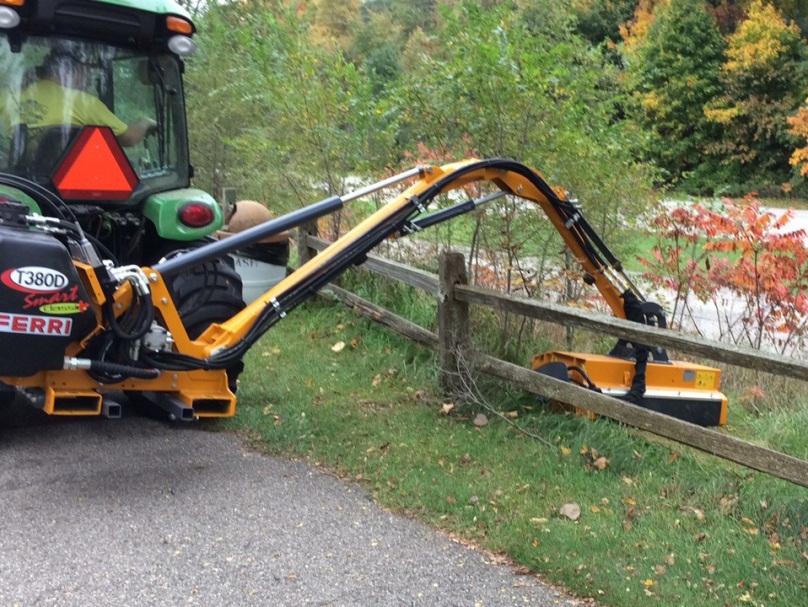 Уважаемый клиент!Благодарим Вас за интерес, проявленный к нашему оборудованию и представляем Вашему вниманию Итальянскую косилку FERRI.  Оборудование FERRI известно во всем мире благодаря своему качеству, надежности и большому числу опций. Применение высоких стандартов качества, стальных компонентов HARDOX гарантирует отличную производительность даже в самых тяжелых условиях. Уважаемый клиент!Благодарим Вас за интерес, проявленный к нашему оборудованию и представляем Вашему вниманию Итальянскую косилку FERRI.  Оборудование FERRI известно во всем мире благодаря своему качеству, надежности и большому числу опций. Применение высоких стандартов качества, стальных компонентов HARDOX гарантирует отличную производительность даже в самых тяжелых условиях. Уважаемый клиент!Благодарим Вас за интерес, проявленный к нашему оборудованию и представляем Вашему вниманию Итальянскую косилку FERRI.  Оборудование FERRI известно во всем мире благодаря своему качеству, надежности и большому числу опций. Применение высоких стандартов качества, стальных компонентов HARDOX гарантирует отличную производительность даже в самых тяжелых условиях. Полноценная сервисная поддержка набазе собственного представительства компании в России, позволяет сделать работу оборудования FERRI бесперебойной, высокопроизводительной и минимизировать сроки поставки и обслуживания!Преимущества манипуляторных косилок Ferri:- Независимые гидравлические системы косилки; - Полипропиленовый или металлический бак для гидравлической жидкости- Высокопроизводительные шестеренчатые или аксиально - поршневые гидронасосы и гидроприводы- Кованые кронштейны рычагов манипулятора- Система повторения контура поверхности без участия оператора- Система предотвращения опрокидывания при работе по кронированию деревьев- Система автоматического возврата после столкновения с препятствием- Вынос стрелы манипулятора вперед, для более комфортной работы оператора- Различные варианты управления - от рычажного до пропорционального электронного- Рабочая ширина режущей головки от 80 см до 160 см- Диаметр измельчения веток - до 8 смбазе собственного представительства компании в России, позволяет сделать работу оборудования FERRI бесперебойной, высокопроизводительной и минимизировать сроки поставки и обслуживания!Преимущества манипуляторных косилок Ferri:- Независимые гидравлические системы косилки; - Полипропиленовый или металлический бак для гидравлической жидкости- Высокопроизводительные шестеренчатые или аксиально - поршневые гидронасосы и гидроприводы- Кованые кронштейны рычагов манипулятора- Система повторения контура поверхности без участия оператора- Система предотвращения опрокидывания при работе по кронированию деревьев- Система автоматического возврата после столкновения с препятствием- Вынос стрелы манипулятора вперед, для более комфортной работы оператора- Различные варианты управления - от рычажного до пропорционального электронного- Рабочая ширина режущей головки от 80 см до 160 см- Диаметр измельчения веток - до 8 смбазе собственного представительства компании в России, позволяет сделать работу оборудования FERRI бесперебойной, высокопроизводительной и минимизировать сроки поставки и обслуживания!Преимущества манипуляторных косилок Ferri:- Независимые гидравлические системы косилки; - Полипропиленовый или металлический бак для гидравлической жидкости- Высокопроизводительные шестеренчатые или аксиально - поршневые гидронасосы и гидроприводы- Кованые кронштейны рычагов манипулятора- Система повторения контура поверхности без участия оператора- Система предотвращения опрокидывания при работе по кронированию деревьев- Система автоматического возврата после столкновения с препятствием- Вынос стрелы манипулятора вперед, для более комфортной работы оператора- Различные варианты управления - от рычажного до пропорционального электронного- Рабочая ширина режущей головки от 80 см до 160 см- Диаметр измельчения веток - до 8 смРасширенную информацию о заводе и продукции можно найти на сайте www.ferrirus.ruРасширенную информацию о заводе и продукции можно найти на сайте www.ferrirus.ruРасширенную информацию о заводе и продукции можно найти на сайте www.ferrirus.ruСтоимость косилки: уточняйтеСрок поставки: уточняйтеБазис поставки: г. Ярославль Гарантия: 12 месяцев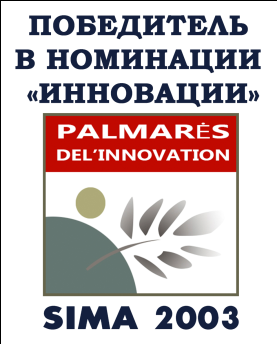 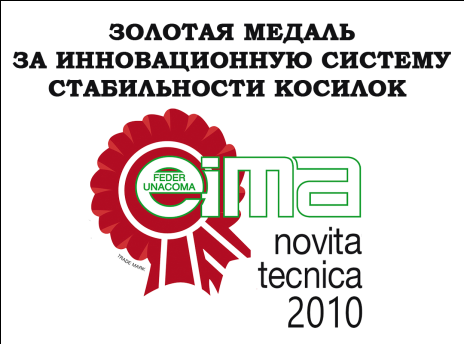 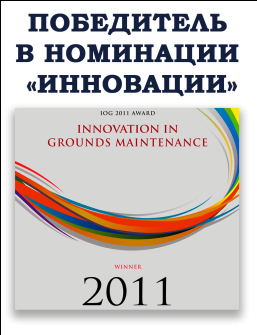 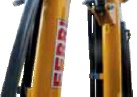 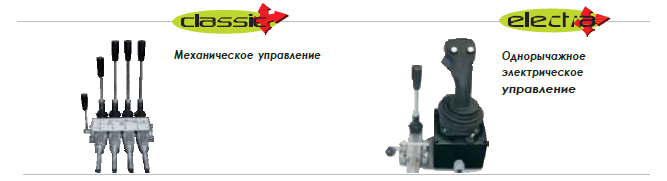 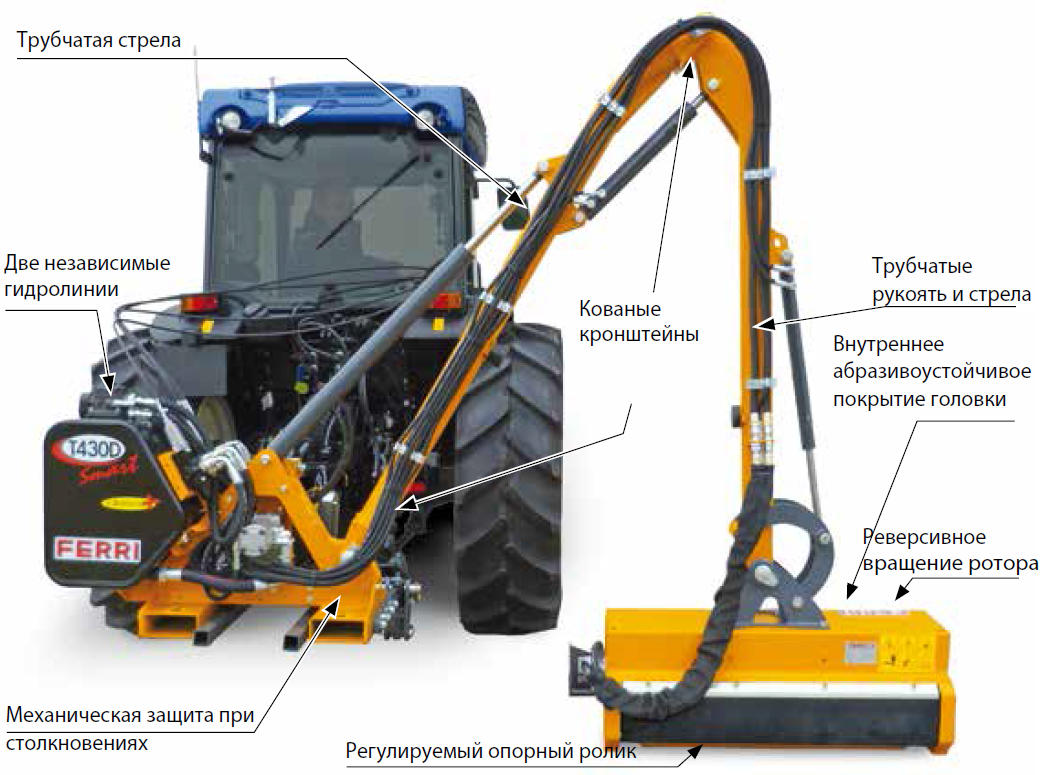 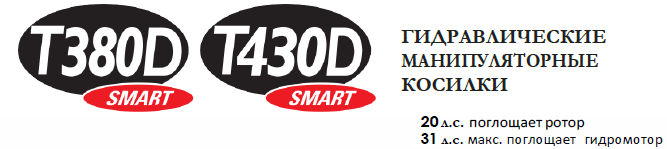 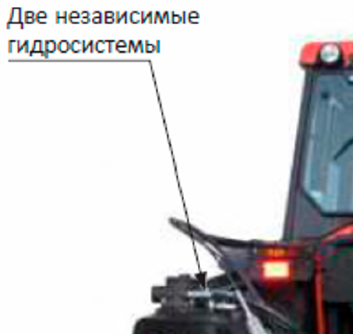 Трубчатые плечи манипулятора (высокое сопротивление кручению)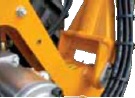 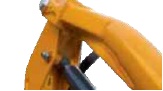 Кованные кронштейны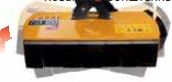 Шарнирное крепление режущей головки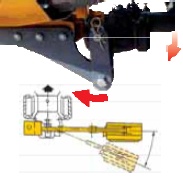 Механическая защита при столкновении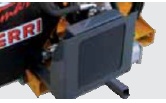 Маслянный радиатор с термостатом (опция)Рабочие положенияРабочие положения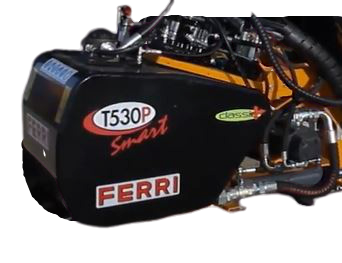 Металлический бак прогрессивной конструкции с эффективным теплообменом закреплен на вибропоглощающих подушках, чтобы исключить воздействие вибраций.Металлический бак прогрессивной конструкции с эффективным теплообменом закреплен на вибропоглощающих подушках, чтобы исключить воздействие вибраций.Комплектуется:- Режущий орган- Шарнирная система крепления режущей головки- Полностью независимая гидросистема- Трубчатые плечи манипулятора (высокая устойчивость к проворачиванию)- Кованные кронштейны рычагов- Механическая система защиты при столкновении- Реверсивное и прямое вращение ротора- Передняя и задняя абразивоустойчивые защитные шторки- Масло и карданный вал с адаптером для ВОМ- Комплект ЗИП (подшипниковый узел опорного ролика и ротора)- Гарантийный период 12 месяцевКомплектуется:- Режущий орган- Шарнирная система крепления режущей головки- Полностью независимая гидросистема- Трубчатые плечи манипулятора (высокая устойчивость к проворачиванию)- Кованные кронштейны рычагов- Механическая система защиты при столкновении- Реверсивное и прямое вращение ротора- Передняя и задняя абразивоустойчивые защитные шторки- Масло и карданный вал с адаптером для ВОМ- Комплект ЗИП (подшипниковый узел опорного ролика и ротора)- Гарантийный период 12 месяцевКомплектуется:- Режущий орган- Шарнирная система крепления режущей головки- Полностью независимая гидросистема- Трубчатые плечи манипулятора (высокая устойчивость к проворачиванию)- Кованные кронштейны рычагов- Механическая система защиты при столкновении- Реверсивное и прямое вращение ротора- Передняя и задняя абразивоустойчивые защитные шторки- Масло и карданный вал с адаптером для ВОМ- Комплект ЗИП (подшипниковый узел опорного ролика и ротора)- Гарантийный период 12 месяцевДополнительное оборудование:- Стабилизационная система крепления к трактору (Delta yoke) (включена в стоимость)- Система повторения контура земли без участия оператора (LFA mechanic) (включена в стоимость)- Маслянный радиатор с термостатомДополнительное оборудование:- Стабилизационная система крепления к трактору (Delta yoke) (включена в стоимость)- Система повторения контура земли без участия оператора (LFA mechanic) (включена в стоимость)- Маслянный радиатор с термостатомДополнительное оборудование:- Стабилизационная система крепления к трактору (Delta yoke) (включена в стоимость)- Система повторения контура земли без участия оператора (LFA mechanic) (включена в стоимость)- Маслянный радиатор с термостатомДополнительное оборудование:- Стабилизационная система крепления к трактору (Delta yoke) (включена в стоимость)- Система повторения контура земли без участия оператора (LFA mechanic) (включена в стоимость)- Маслянный радиатор с термостатом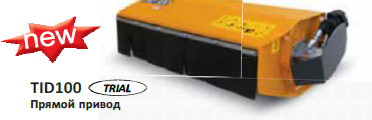 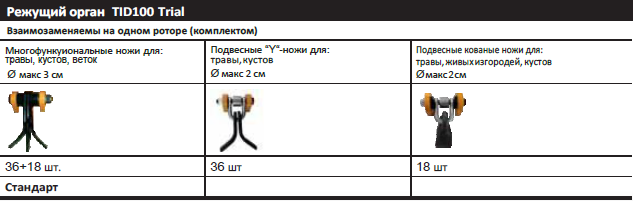 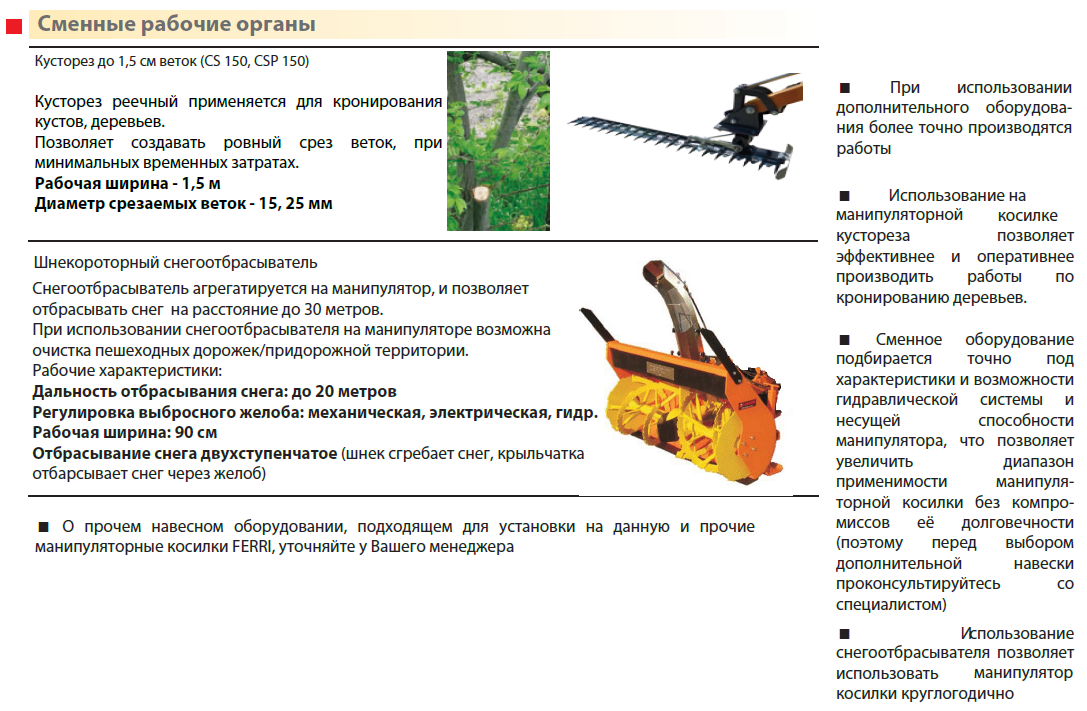 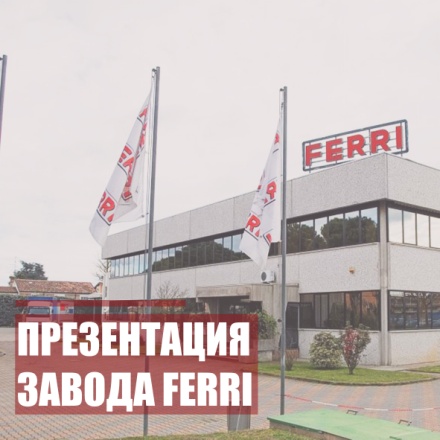 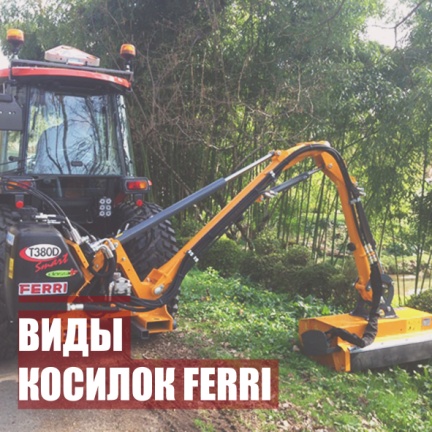 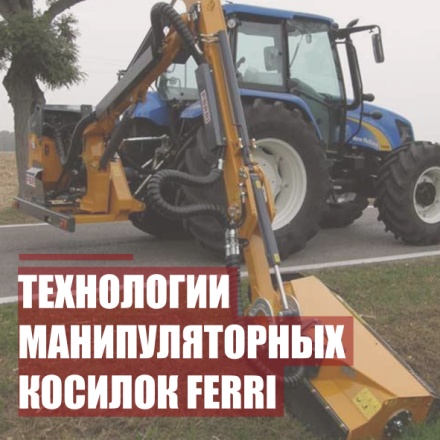 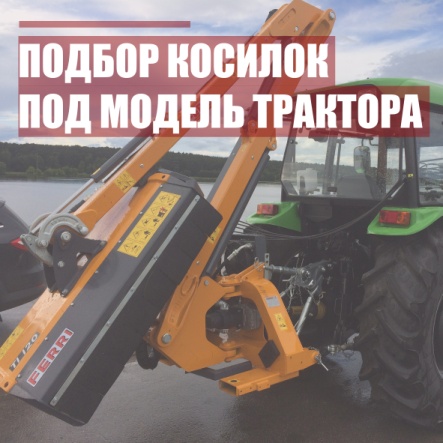 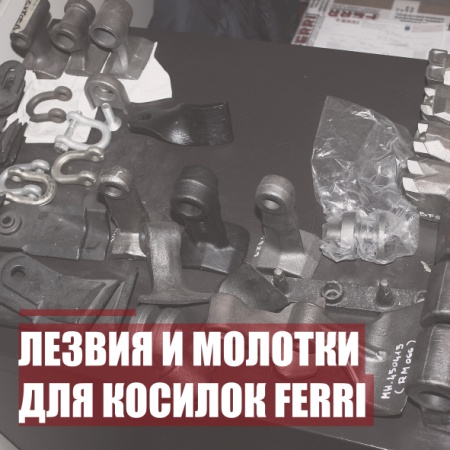 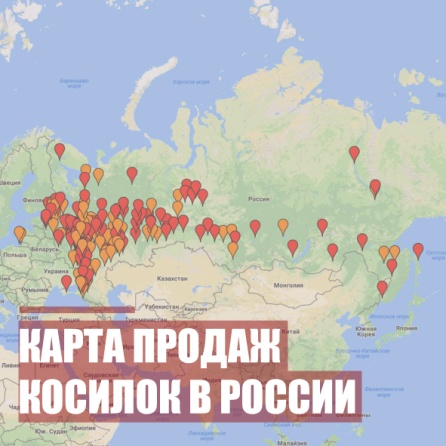 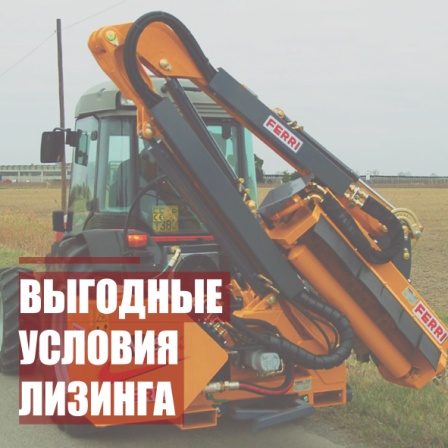 